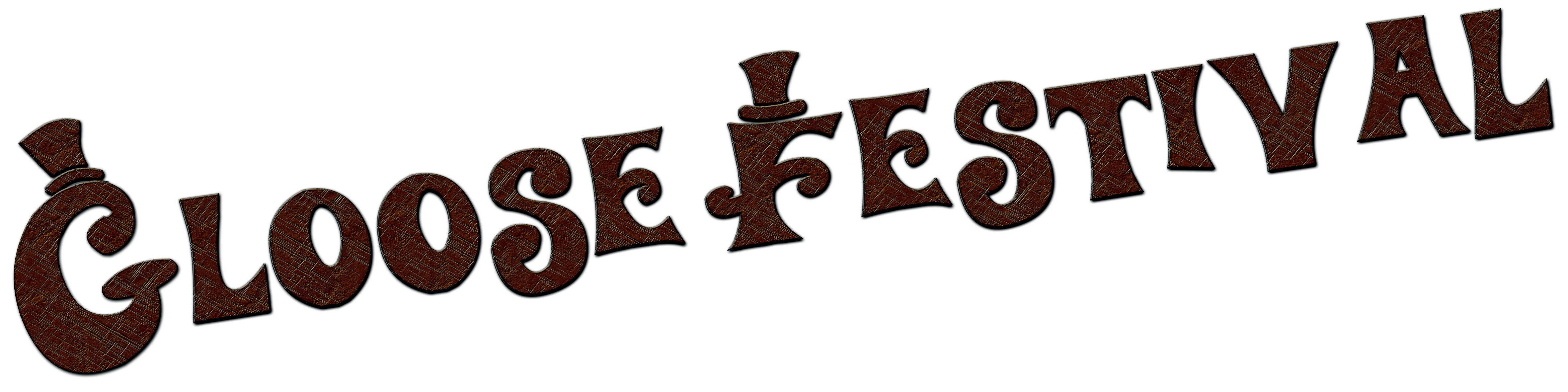 Référent : Jonathan « Jeux Libres »Principe des jeux libres :De nombreux jeux de toutes sortes sont disponibles sur des grilles à proximité des espaces dédiés aux jeux libres.Le rôle de la/du bénévole est de conseiller dans le choix des jeux (jeu tout public, familial, expert, jeu court ou long, plutôt d’ambiance ou de gestion, nombre de joueurs/euses, jeux en coopération ou non…) selon les envies des visi-joueurs/euses.expliquer les règles de manière appropriée (en fonction du public et du jeu) pour les jeux qu’elle/il connaît.accompagner si besoin les visiteurs dans leur début de partie (premiers tours, revenir plus tard pour vérifier que tout se passe bien…).si vous ne connaissez pas le jeu, chercher un/e bénévole qui sait l’expliquer est un bon jeu en soi BONUS : s’assurer du bon agencement des espaces ludiques, ranger les jeux qui ne sont visiblement plus joués sur les tables, surveiller la propreté de l'espace, remettre les pièces manquantes retrouvées au point InfoCas particulier : les jeux extérieursEn fait c’est tout pareil, mais dehors.BONUS : si le temps devient incertain, avertir un membre de l’organisation (les T-shirt oranges) et aider à rapatrier les jeux si la décision est prise de les rentrer. Ceci fait, basculer sur les espaces jeux libres à l’intérieur. MERCI POUR VOTRE AIDE,ET BON FESTIVAL !